Intervista impossibileChecklist di autovalutazione (1 punto per ogni risposta << sì >>)Rubrica di valutazione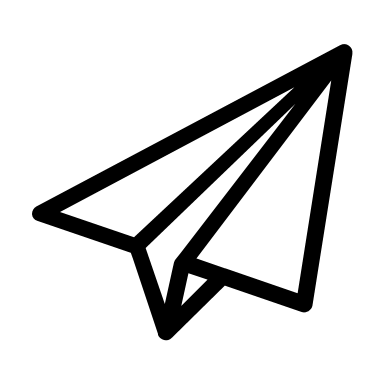 Scrivere, revisionare, recitare e registrare in video un’intervista di ca. 2-4 munuti fra Margherita Hack e un giornalista.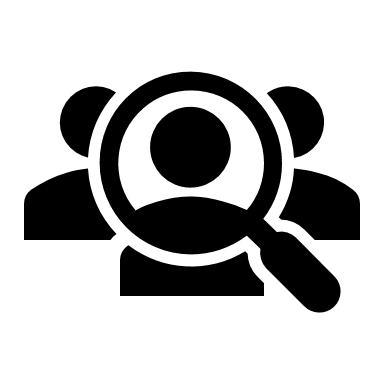 Modalità attività a coppie (tempo 2 ore)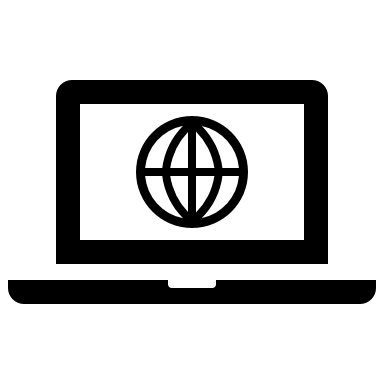 Preparazione Potete leggere un estratto del libro di M. Hack Nove vite come i gatti, riportato in Passaggi due a pag. 108-109guardare il video https://youtu.be/M6lteCbJ-N0guardare il video https://youtu.be/TORAX3axQbY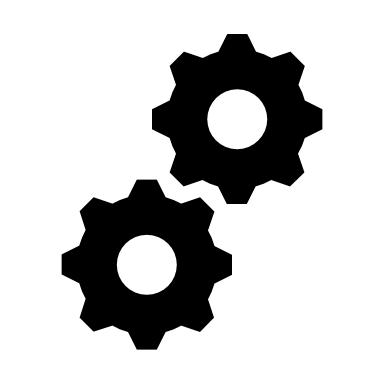 ProcedimentoDopo esservi documentati sulla vita dell’astrofisica e scrittrice, scrivete un’intervista creando 7-15 domande e relative risposte, sia sulla biografia sia sulla sua professione. Dopo aver scritto il copione, revisionate il testo cercando di tagliare i periodi troppo lunghi.Registrate un video inquadrando immagini selezionate da voi sull’argomento oppure voi stessi che recitate (a scelta).Montate il video con InShot.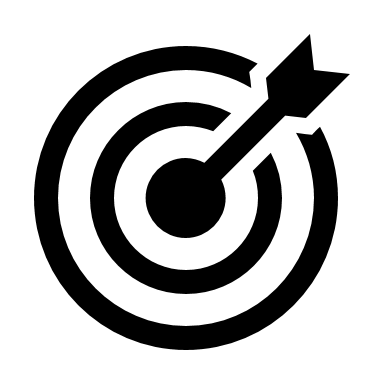 Avete scritto almeno due domande sulla vita dell’intervistata?Avete scritto almeno due domande sul suo percorso professionale?Avete scritto almeno una domanda sulla spettroscopia stellare?Avete scritto una domanda sul suo pensiero verso la religione?Avete scritto una domanda sul vegetarianesimo?Avete scritto almeno 8 domande? Avete evitato frasi troppo lunghe superiori a 40 parole?Avete controllato la grammatica?Avete recitato senza dare l’impressione di stare leggendo?Il video ha una durata complessiva compresa fra i 2 e i 4 minuti?DIMENSIONI4321PRODOTTOAspetto contenutisticoLe informazioni e i contenuti sono approfonditi e perfettamente attinenti al temaLe informazioni e i contenuti sono essenziali e talvolta approfonditi, ma comunque attinenti al temaLe informazioni e i contenuti sono essenziali e trattano il tema superficialmenteLe informazioni e i contenuti sono incompleti e frammentari, il tema non è rispettatoPRODOTTOAspetto tecnicoLa qualità dell’audio e delle riprese (o immagini) è molto buona. La visione del video risulta piacevole e accattivante nel complessoLa qualità dell’audio e delle riprese (o immagini) è discreta. La visione del video risulta abbastanza piacevole e accattivanteLa qualità dell’audio e delle riprese (o immagini) non sempre è buona. La visione del video risulta poco fluida e a volte disturbataLa qualità dell’audio e delle riprese (o immagini) è scarsa. La visione del video risulta disturbataPRODOTTOEfficacia comunicativa del videoIl messaggio del video è chiaro ed è comunicato in maniera efficace, offre consigli e spunti di riflessioneIl messaggio del video è abbastanza chiaro ed è comunicato in maniera efficace, offre qualche consiglio e spunto di riflessioneIl messaggio del video è poco chiaro e non offre consigli e spunti di riflessione evidentiIl messaggio del video è confuso e si percepisce a faticaPRODOTTOLessicoIl lessico utilizzato è preciso, il linguaggio vario e appropriatoIl lessico utilizzato è corretto, il linguaggio appropriatoIl lessico utilizzato è semplice, ma pertinenteIl lessico è utilizzato in modo scorretto e ripetitivoPRODOTTOOriginalitàIl video denota originalità e creatività. Le informazioni e le idee sono presentate in maniera interessante e accattivanteIl video denota buona capacità inventiva e risulta interessanteIl video, sebbene ben strutturato, non denota originalità e capacità inventivaIl video denota scarsa capacità inventiva e soluzioni a volte banaliPROCESSOIdeazione e progettazione (nel caso di gruppi collaborativi)Partecipa attivamente al processo di ideazione e progettazione e propone idee originaliPartecipa al processo di ideazione e progettazione formulando proposteNon partecipa all’ideazione e
alla progettazione ma semplicemente all’esecuzioneNon partecipa all’ideazione né
alla progettazione, non formula alcuna propostaPROCESSORealizzazione del lavoroPorta a termine con cura, precisione e creatività il lavoro assegnatoPorta a termine con cura il lavoro assegnatoSi limita a svolgere il lavoro assegnatoÈ poco accurato nel lavoro assegnato e lo esegue con faticaPROCESSOPartecipazione e collaborazionePartecipa e collabora con interesse ed entusiasmo, rispetta scrupolosamente compiti, ruoli e tempi, aiuta gli altriCollabora e ascolta in modo attivo e propositivo, rispetta compiti, ruoli e tempiPartecipa in modo attivo e rispetta compiti, ruoli e tempi su sollecitazione dei compagniPartecipa in modo discontinuo e poco attivo, rispetta a fatica compiti, ruoli e tempi, a volte è distratto e disturbaPROCESSORispetto dei tempiIl lavoro e l’attività di autovalutazione sono stati completati entro i tempi stabiliti dal docenteIl lavoro e l’attività di autovalutazione non sono stati completati entro i tempi stabiliti dal docente